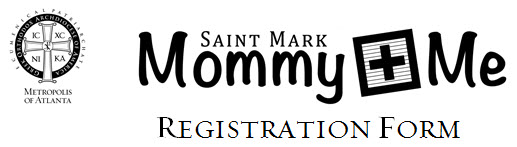 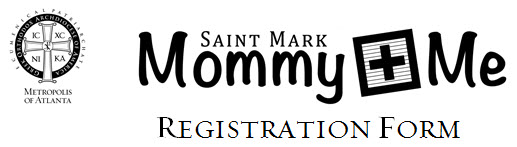 Parent/Guardian Name:      Preferred Name:            Address:      Email Address:      Primary Phone Number:      Allergies/ Medical Concerns:      Child (1) Name:      Child (1) Preferred Name:      Date of Birth:       Allergies/ Medical Concerns:      There are three different options Please select which one you would like to attend:
(Classes are held every other Tuesday from 10 am to 12 pm)The 1st class attended is free of charge__________________________________________________________________________________________________________All children who participate in the program must be accompanied by a parent or guardian at all times. Saint Mark “Mommy + Me” is not a childcare service, nor is Saint Mark Greek Orthodox Church responsible for any injuries/illnesses sustained by any person(s).Parent/Guardian Name:      Preferred Name:            Address:      Email Address:      Primary Phone Number:      Allergies/ Medical Concerns:      Child (2) Name:      Child (2) Preferred Name:      Date of Birth:       Allergies/ Medical Concerns:      There are three different options Please select which one you would like to attend:
(Classes are held every other Tuesday from 10 am to 12 pm)The 1st class attended is free of charge.________________________________________________________________________________________________________
Office Use Only:     Form of Payment	      Total Payment for 2 children $      	Cash					 	Check #:      		 	Credit Card	Credit Card # ___________________________________   Exp.____________ CVC ______

All children who participate in the program must be accompanied by a parent or guardian at all times. Saint Mark “Mommy + Me” is not a childcare service, nor is Saint Mark Greek Orthodox Church responsible for any injuries/illnesses sustained by any person(s).Registration FeeOptionsPeriod              $301st semesterseptember 17th 2019 – december 10th 2019              $302nd semesterfebruary 11th 2020 – may 26th 2020              $50full yearseptember 17th 2019 – may 26th 2020Registration FeeOptionsPeriod              $301st semesterseptember 17th 2019 – december 10th 2019              $302nd semesterfebruary 11th 2020 – may 26th 2020              $50full yearseptember 17th 2019 – may 26th 2020